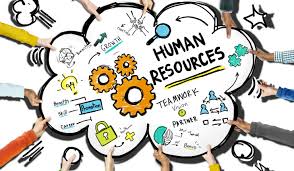 SPOT CHECK ON „HUMAN RESOURCES“EXERCISE 1: Find a profession behind the definition:a person who designs building and houses			______________________a person who designs roads, bridges, dams etc. 			______________________a person whose job is to build, repair houses, bridges etc.		______________________a person who plans how something new will look and be made	 ______________________a person who answer the phones, write e-mails etc. in an office	______________________EXERCISE 2: In this exercise, you have got 2 tasks to do:TASK 1: Decide if the British addresses are correctly written according the rules. If not, correct them:TASK 2: Write the suitable salutations and complimentary closes to addresses: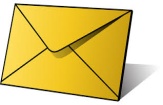 Jane Taylor, England, Brick Bridge 12, Sussex, Chester, Great Britain, CHE2Y 25ZPeter Smith – architect, London, Hampshire, 10 Flower Lane, LO13 1YA, Great Britain, England EXERCISE 3: Imagine that you have your own projectant company. You are looking for somebody for a position of a projectant. Here are short descriptions of 2 applicants. Who would you employ and why? Give at least 3 reasons: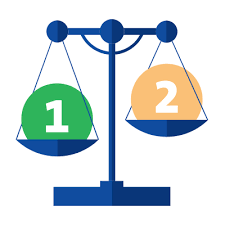 Peter: He´s 27, single, university graduate with a degree in civil engineering. He has experience in drawing projects in drawing programmes CAD and Revit.  He has fluent English, communication and organizational skills. He is very independent, a teamplayer, gets on well with colleagues.Mark: He´s 36, divorced, secondary school graduade in a field of civil engineering. He has little experience with drawing programmes. He prefers working in hand. He can speak English and German, is helpful and has got respect in a team of colleagues. Sometimes he is very moody. He is very moody. 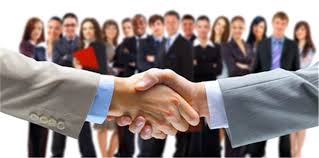 Your answer: __________________________________________________________________________________________________________________________________________________________________________________________________________________________________________________________________________________________________________________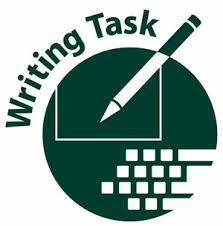 EXERCISE 4:                Imagine that you are at a job interview for your dream job. Sell yourself to your potential employer. Mention your skills, knowledge, education, personal qualities, social skills, hobbies. Write at least 10 sentences: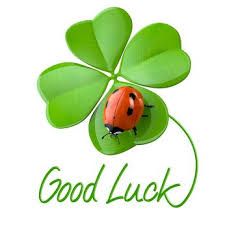 EXERCISE 5:  Choose the correct word to complete the sentences:Normally, before you can get a job, you have to attend a(n) ____________ . If you do well in that, they offer you the position.appointment		b) arangement		c) interview	d) meetingA _______________ is a document which contains all details about somebody´s  month´s salary.payslip		b) payment		c) pay day	d) wageThe personal manager decided to _____________ a marketing specialist to help with the project.fire			b) employ		c) promote	d) hideIf I want to find a job, I should visit a ________________ first.call centre		b) a recruitment agency	c) employee	d) interviewWhen I work 40 hours a week, I have ________________ job, but my colleague works only 10 hours a week, so she has a ____________________ job.Temporary–full time	b) part time–permanent   c) temporary–permanent  d) full-time part-timeThis week I worked 48 hours, so I had 8 hours ______________shifts		b) overtime		c) part-time		d) temporary timeHe is very important person in a company. He is ____________________ 3 departments.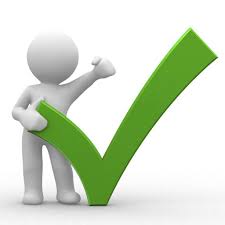 in position		b) in charge on		c) responsible for	d) apply forThis man is somebody who is ___________________ human resources in the company.in charge of		b deal with		c) responsible on	d) work on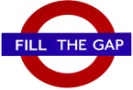 EXERCISE 6: Read this job advert.                       with a suitable words according the meaning: 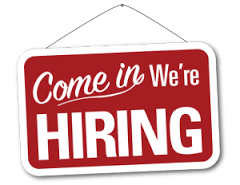 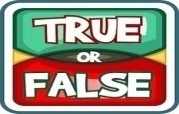 EXERCISE 7:  Decide, if these statements are 	            and correct the wrong ones:Human Resources Department selects suitable candidates for a job.		TRUE – FALSESuccessful canditates are not invited for a job interview.			TRUE – FALSEAsking a recruitment agency to help with employees is not very common.	TRUE – FALSEIf your company is profitable, it means it is very successful.		TRUE – FALSEWhen I work just a few hours a week it means I have a full-time job.	TRUE – FALSEThe abbreviation Ltd after company´s name means limited liability company.	TRUE – FALSEYou needn´t send a letter of application when you are looking for a job.	TRUE – FALSEWhen writing a CV, you should highlight your skills and experience.	TRUE – FALSESomeone who accepts and tolerates problems is impatient.			TRUE – FALSESomebody who has a job is unemployed.				TRUE – FALSE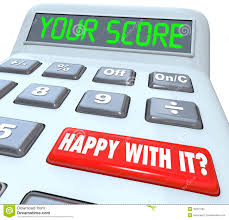 